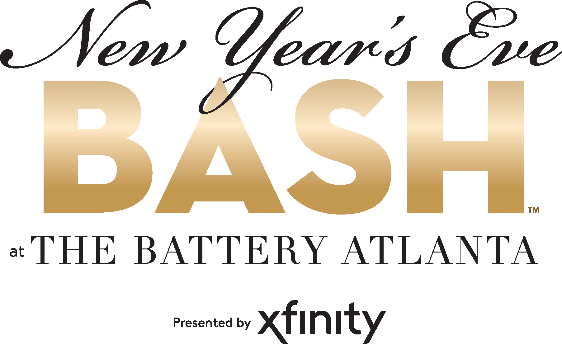 For more information:Sarah Wynn BentonBRAVE Public Relations404.233.3993                         sbenton@emailbrave.com*MEDIA ADVISORY*The Battery Atlanta Celebrates the New Year with annual New Year’s Eve Bash, Dec. 31Metro-Atlanta’s premiere entertainment destination offers happenings for families and adults to celebrate the new yearATLANTA (Dec. 6, 2022) – Guests are invited to welcome 2023 in style at The Battery Atlanta’s annual New Year’s Eve Bash presented by Xfinity on Friday, Dec. 31. Cobb County’s favorite open-air destination will host the annual festivities in two parts, starting with Early Innings for families, followed by Late Innings for adult revelers. The Early Inning festivities will begin at 6 p.m. with a traditional late-night show for families celebrating with children. Kids will be able to join in on the countdown before bedtime with an inflatable baseball drop at 8 p.m. and live performance from GRAMMY nominee Justin Roberts. Adults looking to ring in the New Year later in the night can enjoy Late Innings beginning at 9 p.m. with a performance from The 12 South Band at the Georgia Power Pavilion Stage. The evening will close with a midnight countdown that includes pyrotechnics and features an unforgettable firework and confetti display to light the sky above The Battery Atlanta. WHAT:		The Battery Atlanta’s New Year’s Eve Bash presented by Xfinity			WHEN: 		Friday, Dec. 31		Early Innings: 6-8 p.m.		Late Innings: 9 p.m.-midnight	WHERE: 	The Battery Atlanta 		800 Battery AveAtlanta, GA 30339	HOW:	This event is FREE and open to the public.Connect with The Battery Atlanta on Facebook, Twitter and Instagram.For more information on The Battery Atlanta Holiday events visit batteryatl.com.  